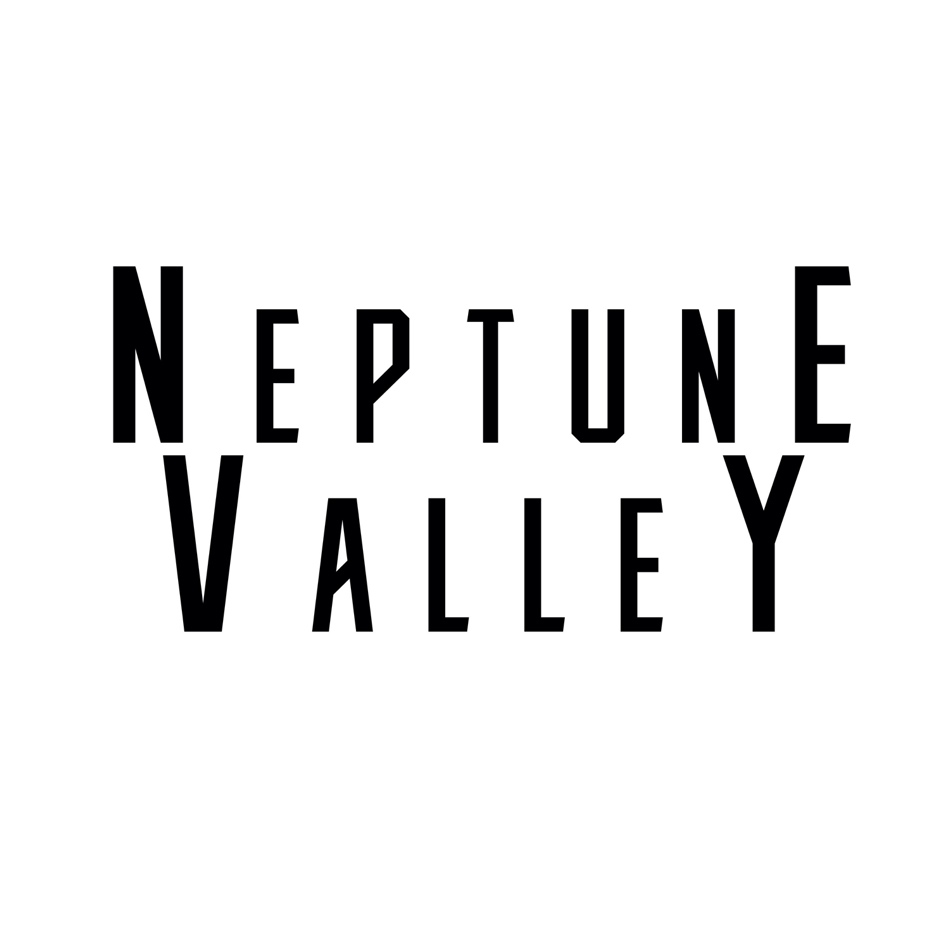 CATERING RIDER (WINTER 2020)We would be most appreciative if you could provide as much as possible of the following:Main Dressing Room:Please provide a buffet selection including cooked meats and cheeses, vegetables (e.g, carrot sticks), selection of breads, crackers & dips – Enough for 4 people.FRESHLY PREPARED ON THE DAY OF THE SHOW PLEASEA selection of baked crisps, nuts, fresh and dried fruit, sweets/chocolate.12 x Cans of Premium Beer (Fosters/Peroni/Corona)6 x Bottles of 500ml still water1 x Carton of fruit juice (Orange/Apple/Pineapple/Tropical)4 x Lint-free hand towels (Clean and dry please!)General:Tea making facilities: Kettle, ceramic cups/mugs, spoons etc.Tea bags (PG Tips/Earl Grey etc.)1 x Jar of Premium instant coffee (Douwe Egberts/Nescafe Gold etc.)Pint of milk, honey, sugar CateringIf the venue provides catering, we would be most appreciative of a hot nutritious two-course meal with at least two options.If the venue does not provide catering, please provide a selection of local high-quality restaurant menus to be available from load in.The band will eat shortly after soundcheck.Thank you for your assistance and understanding.Kind Regards,NV